尊敬的女士/先生：继本人的DM-20/1006号函发出后，而且鉴于新冠肺炎大流行依然导致工作和旅行受限，看来至少到2020年年底之前，仍然无法举行理事会的实体会议。为了确保业务连续性和国际电联正在开展的工作，现已决定，根据《理事会议事规则》规则3.1条，自2020年11月16至20日，以有组织的方式举行理事磋商会第二次虚拟会议。第二次虚拟磋商会将采用与第一次VCC会议相同的形式，如附件1所述。第二次虚拟磋商会的议程草案包括分三组列出的所有剩余议项：第1组（需要在2020年底前做出决定的紧急事项）、第2组（可以在VCC2会议上讨论的事项）；和第3组（仅作为情况通报提供的事项）将在理事会2021年会议上进行讨论。最终议程将在2020年11月16日举行的VCC-2开幕会议上确认。时间管理计划将在未来几周内在理事会的网站上发布。请成员国使用附件3中所附的模板提交会议文稿。请注意，在此方面，文稿应仅涉及第1组和第2组的文件。提交文稿的截止日期为2020年11月2日。注册将于2020年10月15日开始。将于2020年11月10日进行彩排。详细信息和链接将适时发出。期待着在11月10日以及自11月16日起与您虚拟相见。 顺致敬意！（原件已签）秘书长
赵厚麟附件1 – 理事磋商会第二次虚拟会议的拟议组织方式附件2 – 理事磋商会第二次虚拟会议的议程草案附件3 – 成员国文稿的模板附件1理事磋商会第二次虚拟会议（VCC-2）的拟议组织方式本次磋商会虚拟会议根据《理事会议事规则》规则3.1以有组织的方式举办。3.1	在两届会议之间，理事可以通过信函方式进行相互磋商：–	或是非正式的，–	或是通过理事会主席办公室，如果主席出缺，则通过副主席办公室，在秘书长的协助下，以有组织的方式进行。议程草案磋商会虚拟会议将研究解决被视为情况紧急的议项。您将在附件2中看到秘书处认为情况紧急（第1组）、建议在VCC-2会议上讨论的事项，同时还包括在时间允许的情况下可以在VCC-2上讨论的事项清单（第2组）。秘书处建议有待在下次实体会议上研究解决的事项清单（第3组）仅作为情况通报事项提供。时间管理计划将在未来几周内在理事会的网站上发布。主席 鉴于理事会副主席Saif Bin Ghelaita先生成功地领导了理事磋商会第一次虚拟会议的讨论，因此建议由他继续领导本次讨论。参会 磋商会虚拟会议将向理事国代表团的所有成员、观察员成员国、巴勒斯坦国观察员和9个被提名参加理事会2020年会议的部门成员（每个部门3个）开放。讨论的开展•	磋商会虚拟会议将严格属于磋商和非决策性的性质。•	在讨论中，理事国将享有发言的优先权。•	如果未能达成共识，而且任一理事国希望推迟一份文件或结论，则会将其移至之后的理事会2021年实体会议。•	如果在讨论磋商会虚拟会议议程上文件的过程中，未能达成共识，而且任一理事国提议中止讨论或反对该文件的拟议结论，则会将其推迟到之后的理事会2021年实体会议。 •	为促进讨论并有利于讨论的组织，成员国可使用附件3中的模板，在理事磋商会虚拟会议召开的14天之前，即11月2日之前将关于第1组或第2组（见附件2）中事项的文稿发至contributions@itu.int。文稿应简短（最多两页）。•	在讨论中，没有提交文稿的成员国依然可以发言。成果•	磋商会虚拟会议将严格属于磋商性质，将不做出任何决定。它只会得出拟议结论，有待在随后召开的理事会2021年实体会议上做出正式决定。拟议结论将汇编成一份报告，由秘书长作为输入文件提交给之后召开的理事会2021年实体会议审议。•	人们理解，拟议结论不是最终结论，在随后的2021年实体会议上可就任何结论重新进行讨论。•	对于那些需由理事会做出紧急决定且等不及实体会议召开的事项的拟议结论，磋商会虚拟会议可以为理事会主席和秘书长指出方向，看是否有机会根据《理事会议事规则》规则3.2，启动采用以信函方式做出决定的程序。如有必要，则将遵循以信函方式做出决定的通常程序。将适用拥有表决权的理事国简单多数通过的规则。日期和会期•	磋商会虚拟会议将自11月16日开始，（日内瓦时间）12时-15时召开。•	实际会期将根据成员国对议项的答复提出，但不会超出五天。将提供的IT支撑•	Interprefy平台、字幕和网播。•	将使用Interprefy，全程提供6种语言的口译。•	将通过电子邮件、聊天和电话提供单独的IT支持。注册必须注册才能在线参会。注册将于10月15日开始，注册网址为：https://www.itu.int/en/council/2020/Pages/default.aspx。注册的参会者将适时收到参加磋商会虚拟会议的指南和链接。“发言者”的姓名应发给sg-registration@itu.int，并抄送remote.participation@itu.int。附件2理事磋商会第二次虚拟会议的议程草案文件已分为以下几组：1）迫切需要在2020年年底之前做出决定并列入VCC-2会议议程的事项；2）在时间允许的情况下，可以在VCC-2会议上讨论的文件；有关这两组事项的文稿，请成员国使用附件3中的随附模板提交发给VCC-2的文稿。提交文稿的截止日期为2020年11月2日。1	所有需要在2020年年底之前做出决定且提议纳入VCC-2会议议程的事项2	可以在VCC-2上讨论的文件以下事项推迟到理事会2021年实体会议，列在下表中仅作为情况通报。3	推迟到理事会2021年实体会议的文件附件3成员国文稿的模板成员国针对理事磋商会第二次虚拟会议议程草案上的各项事项
（第1组和第2组）提交的文稿______________总秘书处(SG)总秘书处(SG)总秘书处(SG)总秘书处(SG)2020年9月23日，日内瓦文号：DM-20/1014致国际电联成员国观察员联系人：Béatrice Pluchon女士致国际电联成员国观察员电话：+41 22 730 6266致国际电联成员国观察员电子邮件：gbs@itu.int致国际电联成员国观察员致国际电联成员国观察员事由：理事磋商会第二次虚拟会议的组织方式理事磋商会第二次虚拟会议的组织方式理事磋商会第二次虚拟会议的组织方式议题C20/#号文件VC/#号文件议题C20/#号文件VC/#号文件1理事会工作组（CWG）、专家组（EG）、非正式专家组（IEG）正副主席候选人名单(PL 1.8)21R32世界电信和信息社会日（第68号决议）(PL 2.2)– 俄罗斯联邦的文稿17683理事会财务和人力资源工作组（CWG-FHR）主席的报告（第558、563号决定（修订版））（第151、152、158、169、170号决议，第558、563号决定（修订版））(ADM 4)504独立管理顾问委员会（IMAC）的报告（第162号决议）（第565号决定）(ADM 13)225新的外部审计员的任命（第94号决议、第614号决定）(ADM 14)496审定账目：经审计的2019年财务工作报告(ADM 15)427外部审计员的报告：国际电联2019年的账目(ADM 16)[40]8关于国际电联总部办公场所项目的进展报告（第212号决议、第619号决定）(ADM 20)79职员工作条件战略及实施计划（第619号决定）(ADM 20)2910国际电联总部办公场所项目成员国顾问组工作的总结报告（第212号决议）(ADM 20)4811新的调查职能和进程(ADM 27)– 美利坚合众国的文稿60VC/812联合国大会（UNGA）有关联合国共同制度服务条件的决定(ADM 28)2313国际电联未来大会、全会和会议（2020-2023年）的时间安排（第77号决议、第111号决议）(PL 2.7)3714WTSA-21的筹备工作(PL 2.8)经修订的第608号决定 (经进一步磋商)247215世界电信/ICT政策论坛（WTPF-21）的筹备工作（第2号决议、第611号决定）(PL 2.9)5162021年世界电信发展大会（WTDC-21）的筹备工作(PL 2.10)3017内部审计员有关内部审计活动的报告(ADM 18)44议题C20/#号文件VC/#号文件议题C20/#号文件VC/#号文件1向电信标准化局（TSB）提供的支持(ADM 4)142新冠肺炎大流行对国际电联运作和活动的影响俄罗斯联邦的文稿中国的文稿VC/13

VC/2
VC/103关于理事会信息社会世界峰会和可持续发展目标工作组（CWG-WSIS&SDG）活动成果的报告（第140号决议、第1281号决议、第1332号决议（修订版）和第1334号决议（修订版））(PL 1.1)84理事会“互联网相关国际公共政策问题”工作组（CWG-Internet）主席的报告（第1305号决议、第1336号决议（修订版））(PL 1.2)515理事会保护上网儿童工作组的报告（第179号决议、理事会第1306号决议（修订版））(PL 1.5)576理事会语文工作组的报告（第154号决议、第1372号决议（修订版））(PL 1.6)12677关于聘请独立外部管理咨询公司，包括建议和各种策略在内的报告（第11号决议）(PL 2.1)108关于国际电联世界电信展会活动的报告（第11号决议、第1292号决议）(PL 2.1)199内部控制工作组的报告(ADM 4)6310欠款和欠款专账（第41号决议）(ADM 10)1111豁免请求(ADM 11)3912加强区域代表处的作用（第25号决议）(ADM 23)2513全面审查的进展报告，包括为确保国际电联区域代表处持续有效且高效地发挥作用而建议适当措施（包括外聘顾问研究的建议）（第25号决议、第616号决定）(ADM 24)[64]14道德规范办公室的报告(ADM 31)5915关于落实风险管理行动计划的报告(ADM 32)6116业务连续性：信息管理业务案例(ADM 33)5317巴基斯坦伊斯兰共和国摊付国际电联费用的会费份额（新）[73]议题C20/#号文件VC/#号文件议题C20/#号文件VC/#号文件1国际电联互联网活动：第101、102、133和180号决议(PL 1.3)332国际电联《全球网络安全议程》（GCA）使用导则(PL 1.4)65VC/123国际电联为加强国际电联在树立使用信息通信技术（ICT）的信心和提高安全性方面的作用而开展的活动（第130和174号决议）(PL 1.4)184更新：关于国际电联目前如何使用《全球网络安全议程》（GCA）框架的报告(PL 1.4)365《国际电信规则》专家组（EG-ITRs）的报告（第146号决议、第1379号决议（修订版））(PL 1.7)26VC/46国际电联开展的与第70号决议（2018年，迪拜，修订版）相关的活动(PL 1.9)6 +
INF27总秘书处2021-2024年四年期《运作规划》草案（《公约》第87A、181A、205A、223A款）：(PL 1.10)288关于全权代表大会的改进建议(PL 2.3)139PP-18第5委员会建议6和建议7（选举进程）的落实(PL 2.4)410WRC-23的日期和地点 (PL 2.11)11有关落实国际电联2019-2020年战略规划和所开展活动的报告（《公约》第61款、第102款、第82款）(PL 3.1)3512新的国际电联指数(PL 3.1)–  阿拉伯联合酋长国的文稿– 沙特阿拉伯王国的文稿62VC/3VC/1413行政和管理常设委员会的报告(PL 3.2)-14已过时的理事会决议和决定(PL 4.1)315收支情况（第5号决定）：对收支情况的年度审议（第5号决定）及增效措施(ADM 1)916与电信事务有关的实体临时参加国际电联的活动(ADM 3)2017理事会第600号和601号决定（国际通用免费电话号码（UIFN）、发行者标识码（IIN））的落实现状报告(ADM 5)4718组织复原力管理系统（ORMS）(ADM 6)1519国际电联加入具有财务和/或战略影响的谅解备忘录(ADM 7)4520将那些取自PP-18各全体会议摘要记录、尤其是基于各委员会和全体会议工作组的建议而做出了已经该大会通过的各项决定汇编起来(ADM 8)5821完善对于部门成员、部门准成员和学术成员摊付国际电联费用的管理和跟进工作(ADM 9)5222信息通信技术发展基金（ICT-DF）（第11号决定）(ADM 12)3423离职后健康保险（ASHI）债务(ADM 17)4624协调国际电联三个部门工作的战略（第191号决议）(ADM 19)3825对能力建设举措小组、国际电联学院和高级培训中心目前开展的培训和能力建设活动，以 及在国际电联成立能力建设学院的可能性的分析和审议报告(ADM 21)3226国际电联问责制框架(ADM 22)4327中期报告（如有涉及法务审计的外部企业）(ADM 25)28具有财务影响的WRC-19成果(ADM 26)5629有关落实人力资源战略规划和第48号决议（2018年，迪拜，修订版）的进展报告(ADM 29)5430国际电联职员养恤金委员会的委员(ADM 30)_31国际电联针对在日内瓦以外举行的国际电联大会和会议现场急救医疗支持条件而采取的措施(ADM 34)3132环境措施的财务影响（新）理事磋商会第二次虚拟会议
自2020年11月16日开始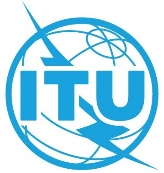 提交成员国的国名：文件标题：与虚拟磋商会议程草案相关的参考：C20/##号文件成员国提交的文稿：文稿应简明扼要（建议最多2页），并应促进讨论。与C20/xx号文件相关的意见拟议前进方向文稿需在2020年11月2日之前发至国际电联理事会秘书处：contributions@itu.int如果此文稿由多个成员国提交，请确保发送国际电联理事会秘书处的函件
抄送每个成员国的联系人。为便于参考，可在此处找到国际电联成员国联系人的名单。